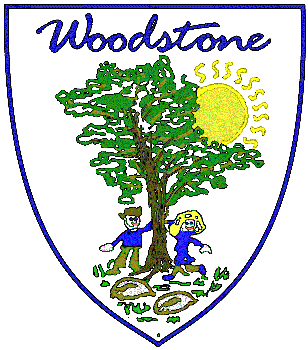 _______________________________________________________________________________________MEDICAL CONSENT FORM Name of child: _____________________________________________ 	Class: _______Does your son/daughter suffer from any conditions requiring medical treatment, including medication?  If YES pleas give brief details……………………………………………………………………………………………………………………………………………………………………………………………………………………….................................................................................................To the best of your knowledge, has your son/daughter been in contact with any contagious or infectious diseases or suffered from anything in the last four weeks that may be contagious or infectious?  If YES please give brief details……………………………………………………………………………………………………………………………………………………………………………………………………………………….................................................................................................................................................................................................................................................................Is your son/daughter allergic to any medication?  If YES please give brief details………………………………………………………………………………………………………………………………………………............................................................................................................................................................................Has your son/daughter received a tetanus injection in the last five years?     YES / NOPlease outline any special dietary needs of your child.………………………………………………………………………………………………………………………………………………………….…………………………………………………………….................................................................................................................................................................................................................................................................ANTHISAN BITE AND STING CREAMPlease do not use Anthisan as my child is allergic to it		(  )I do not wish you to use Anthisan on my child			(  )In the case of a sting I give permission for Anthisan		(  )to be used to relieve the pain						PTODECLARATION I agree to my son/daughter receiving emergency medical treatment, including anaesthetic and blood transfusion as considered necessary by the medical authorities present.I undertake to inform the Headteacher as soon as possible of any change in the medical circumstances after the date signed.Signed ……………………….........................................	 Parent/Carer    Date ……………………………..		Printed name …………………………...........................EMERGENCY CONTACT NUMBERSName …………………………………………………… (please print)	……………………………………...........................Relationship to childTel No: .........………………………………………...		Name …………………………………………………… (please print)	……………………………………...........................Relationship to childTel No: .........………………………………………...		